附件：停车设备标准宣贯会回执表注：1、回执表内容填写不下，可另附纸。    2、物料搬运机械标准微信公众号如下：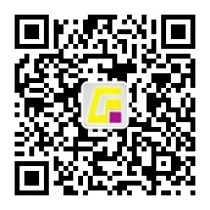 发票抬头单位地址姓  名职称/职务职称/职务手机电  话电  话邮箱邮箱单住/合住男/女预订房间单人间   □标准间（合住） □自行安排 （请打√）单人间：380元/天（含单早）标准间：420元/天（含双早）单人间   □标准间（合住） □自行安排 （请打√）单人间：380元/天（含单早）标准间：420元/天（含双早）单人间   □标准间（合住） □自行安排 （请打√）单人间：380元/天（含单早）标准间：420元/天（含双早）单人间   □标准间（合住） □自行安排 （请打√）单人间：380元/天（含单早）标准间：420元/天（含双早）单人间   □标准间（合住） □自行安排 （请打√）单人间：380元/天（含单早）标准间：420元/天（含双早）单人间   □标准间（合住） □自行安排 （请打√）单人间：380元/天（含单早）标准间：420元/天（含双早）单人间   □标准间（合住） □自行安排 （请打√）单人间：380元/天（含单早）标准间：420元/天（含双早）单人间   □标准间（合住） □自行安排 （请打√）单人间：380元/天（含单早）标准间：420元/天（含双早）单人间   □标准间（合住） □自行安排 （请打√）单人间：380元/天（含单早）标准间：420元/天（含双早）开票信息开票信息开票信息开票信息开票信息开票信息开票信息开票信息开票信息开票信息纳税人识别号纳税人识别号地址、电话地址、电话开户行及账号开户行及账号